What would you say to the following people in the following situations? Choose from the expressions on the right.  Pay attention to tu vs. vous.Tell your little brother to hurry up.  ____________________________Tell your parents to hurry up. ______________________________South ParkLes enfants de South Park ont beaucoup de problèmes.  Ils ne veulent pas se préparer !  Donnez les enfants des ordres pour se préparer.Modèle : à tous les enfants (se coucher tôt)   Couchez-vous tôt !(Note : not all of the commands below are reflexive ; some will be “regular,” i.e. just “Mange!”)1. à tous les enfants: (se lever) ___________________________2. à Eric Cartman: (ne pas manger de cheesy poofs) __________________________________3. à Kenny et Stan (se brosser les dents) _____________________________4. à Kyle (ne pas regarder la télé) _________________________________5. à Stan (s’arrêter de chanter) __________________________________6. à touts les enfants.  (se dépêcher) ______________________________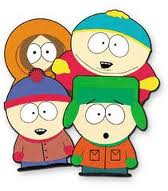 7. à tous les enfants: (avoir de la patience) ________________________________8. à tous les enfants: (être sages) ____________________________Aimez-vous les enfants de South Park ?  Pourquoi ou pourquoi pas ?  Deux enfants jouent avec leurs Legos. ____________________Jean-François est en retard pour son cours de français. _________________Les cheveux de Nathalie sont en désordre. _______________________Jean a sommeil. ____________________________Alice et Sylvie sont très fatiguées. _______________________Marie sort avec ses amies ce soir. __________________________André et Claude sont très nerveux. ____________________________Amuse-toi bien !Amusez-vous bien !Couche-toi tôt (early) !Couchez-vous !Calmez-vous !Dépêche-toi !Peigne-toi !